課題四 晚清的危機與圖強閱讀以下洋務運動的資料，根據提示，將答案填在適當的空格內。提示：網頁：中體西用自富自強 ── 洋務運動 (1860-1894)網址：https://chiculture.org.hk/tc/photo-story?topicid=100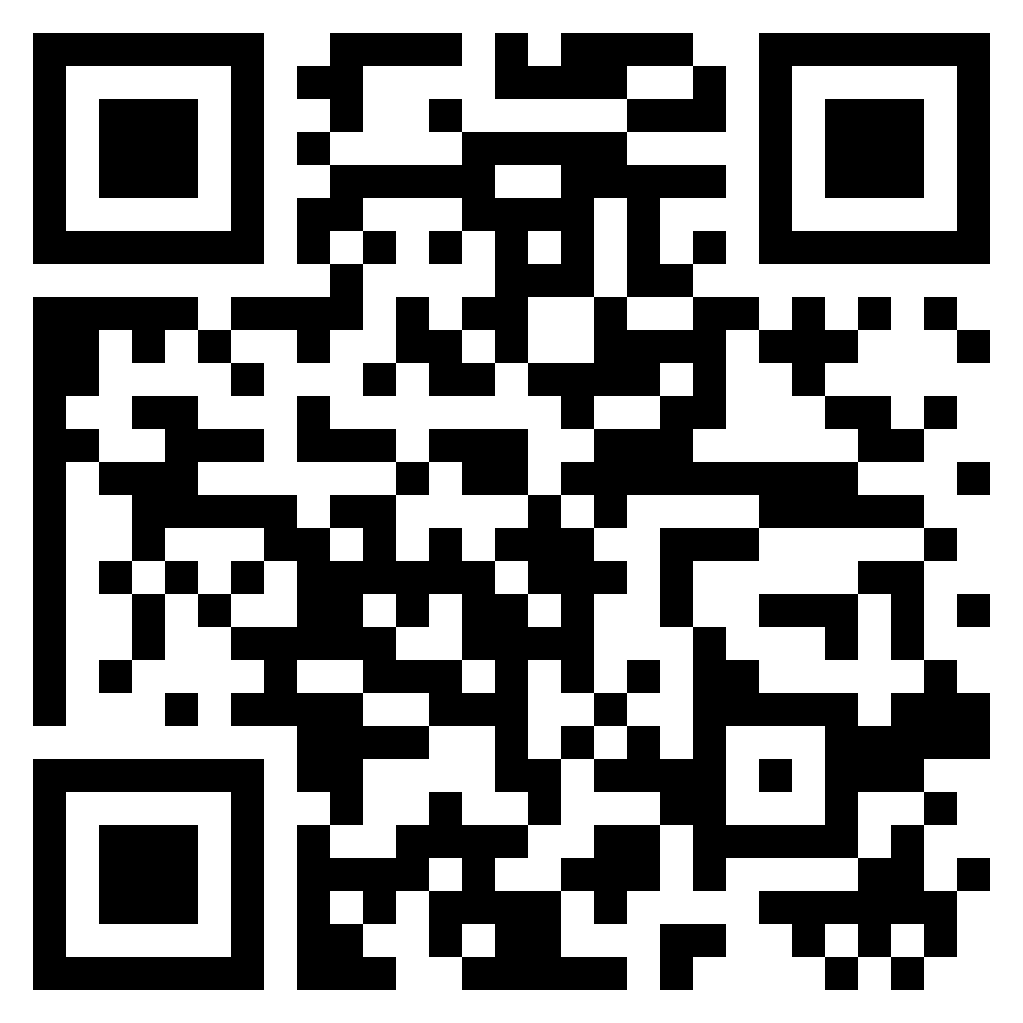 北洋水師務夷運長自強運動技江以南制製夷造曾總理各國事務衙門輪船招商局藩橫線直線李鴻章於1888年建立的海軍。洋務運動的別稱。洋務運動中最早成立的機構。洋務運動中首家官督商辦的航運企業。一、中國近代首場學習西洋的改革。二、洋務運動主要思想，由魏源提出。三、洋務運動期間創辦的最重要的軍工廠。四、洋務派代表人物之一，湘軍創始人。